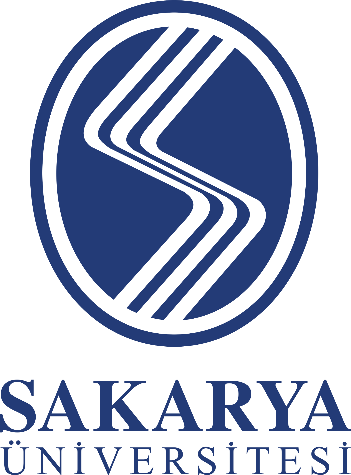 SAKARYA ÜNİVERSİTESİTIP FAKÜLTESİ DEKANLIĞI(AR-GE) ARAŞTIRMA GELİŞTİRME KURULU2021 YILI FAALİYET RAPORU(AR-GE) ARAŞTIRMA GELİŞTİRME KURULU YÖNETİCİ SUNUŞUSakarya Üniversitesi Tıp Fakültesi AR-GE Araştırma Geliştirme Kurulu 2021 yılı faaliyet raporudur.AR-GE KURULU 11.01.2021 tarihinde ilk toplantısını, Dekanımız Prof. Dr. Oğuz Karabay hocanın katılımıyla, Doç. Dr. Selçuk YAYLACI ve Doç. Dr. Gamze Güney Eskiler” in ARGE Kurulunun kuruluş amacı ile ilgili sunumu yapmıştır. 2021 yılında 2 kez toplanmış olup toplantı tutanakları ektedir. Toplantılarda alınan karar ve öneriler: Öğrenci destekli TÜBİTAK projelerinin oluşturulması için gerekli planlamalar (öğrenci toplantılarının yapılmasına) karar verildi.Ulusal öğrenci sempozyumu yapılması önerildi.Sakarya Tıp Dergisinin daha üst indekslere çıkarılması için gerekli planlamaların yapılması kararlaştırıldı.Bilimsel araştırma topluluklarının daha aktif hale getirilmesi planlandı. SÜDETAM, ARGE çalışmalarına destek için kullanılması önerildi. SÜDETAM ile işbirliğinin arttırılması planlandı. Bölümler arası iletişimin arttırılması ve her bölüm ile görüşülerek fikir alışverişinde bulunulmasına ve projelerin oluşturulmasının teşvik edilmesi için düzenli tanıtım toplantılarının yapılması kararlaştırıldı.Simülasyon laboratuvarının fonksiyonlarının arttırılması ve daha aktif kullanılması önerildi. Her yıl sonunda fakültemiz bölümleri tarafından üretilen proje ve çalışmaların sunulması proje pazarlarının oluşturulmasına karar verildi.Önceki dönemde gerçekleştirilen TUBİTAK 2209-A öğrenci projeleri için yapılan tanıtım toplantısı değerlendirildi ve Üniversitemiz Ortak dersi olan Ar-Ge dersi kapsamında öğrencilere başta Ar-Ge komisyonu olmak üzere başvurularının teşvik edilmesi için danışmanlıkların talep edilmesine karar verildi.Temel Bilimler, Cerrahi Bilimler ve Dahili Bilimlerin yapılan çalışmalar için her ay düzenlenecek tanıtım toplantılarında bir araya gelinmesine karar verildi. Uygulamaya geçenler:Sakarya Tıp Fakültesi dergi editör ve hakem kadrosu güçlendirilmesi önerilmiş ve yeni editör kadrosu oluşturulmuştur.SÜDETAM, ARGE çalışmalarına destek için aktif rol üstlenmesi için girişimde bulunuldu. SÜDETAM ile işbirliğinin arttırılması planlandı. Klinikler arasında iş birliğini arttırmak amacıyla Temel Bilimler, Cerrahi Bilimler ve Dahili Bilimlerde yapılan çalışmalar belirli sürelerde düzenlenecek tanıtım toplantılarında bir araya gelinmesine karar verildi.Doç. Dr. Selçuk YAYLACIAR-GE Kurulu Başkanı